Supplementary Information 1 (SI1)Headspace SPME-GC-MS analysis of fecal VOCs: SPME fiber cleaning was done for 30 minutes at 300 oC. The fiber was exposed to the stool sample within glass tubes for 30 minutes. It was then injected in the Agilent Single-Quadrupole GC/MS Instrument for 5 minutes, at 280 oC. GC-MS data processing for metabolome analysis (volatile identification and quantification) is carried out using the Agilent data analysis software. Raw GC-MS data files are automatically transferred to servers for storage and further analysis.VOCs adsorbed on the 75μm CAR/PDMS SPME fiber were thermally injected into an electron impact (70 eV) quadrupole GC/MS (GC-7890B, MSD-5977B, Agilent Technologies, USA). The compounds were separated using SPB-624 capillary column (60 m x 250 μm, 1.4 μm film thickness) and helium (99.999%, Linde) as carrier gas (flow rate of 1.7 mL/min). The column remained to 35oC for 5 minutes, then increased to 180oC (at 4oC/min) for another 20 minutes. The chromatogram run time was 61.25 minutes. The temperatures of the MS transfer line, quadrupole, and ion source were 250, 150, and 230°C, respectively. Full scan mode with 35-350 amu was selected. The NIST20 spectral library (≥ 80% match factor) allowed compound identification alongside an internal database of VOC standards. Data processing was performed using ChemStation software (Agilent, USA). 
Supplementary Figure 1. Alpha Diversity plot. X-axis indicates the cancer-prone (HRA) and healthy (NA) groups and y-axis shows the alpha diversity index calculated for each taxonomic level with Inverse Simpson. The mean of the alpha diversity found for each group is shown with the black horizontal line within each box. The results from the  Tukey’s Honest Significant Difference (HSD) test are shown with the letters above each boxplot. Here the letters are the same (a-a) which indicates that the alpha diversity index between the groups might not differ.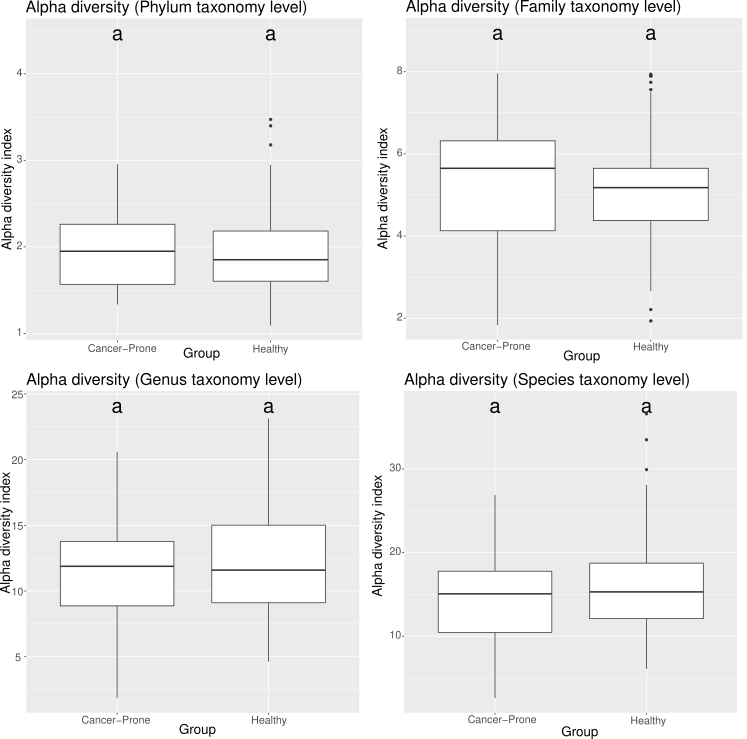 Supplementary Figure 2. Multidimensional scaling (MDS) plot using UniFrac index, based on the relative abundance of the bacteria at the taxonomy level of phylum, family, genus and species for samples between 17 NA and 100 HRA individuals after 16S Metagenomic Analysis. Orange and blue dots represent healthy (NA) and cancer prone (HRA) individuals respectively.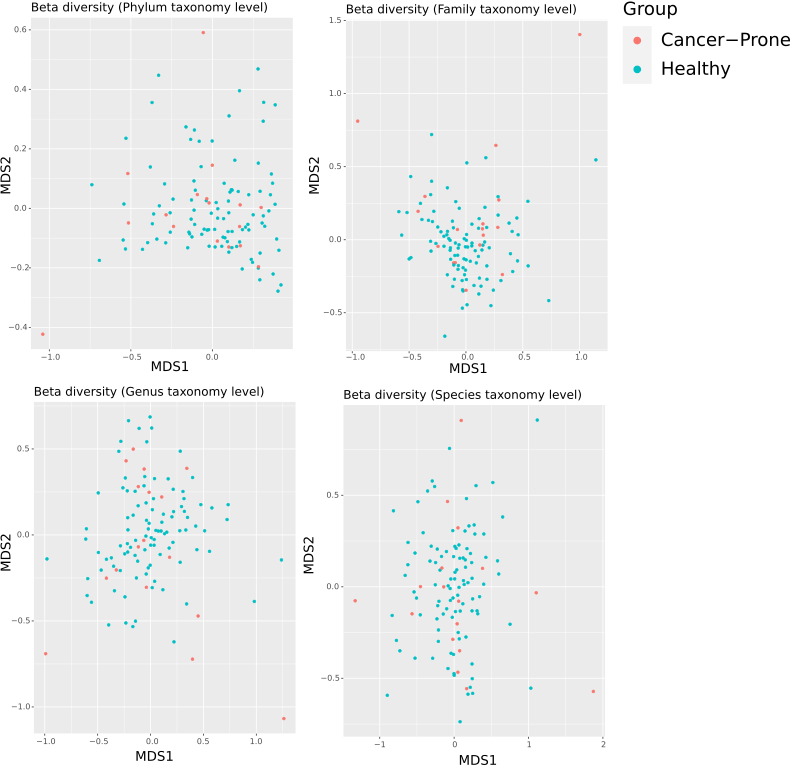 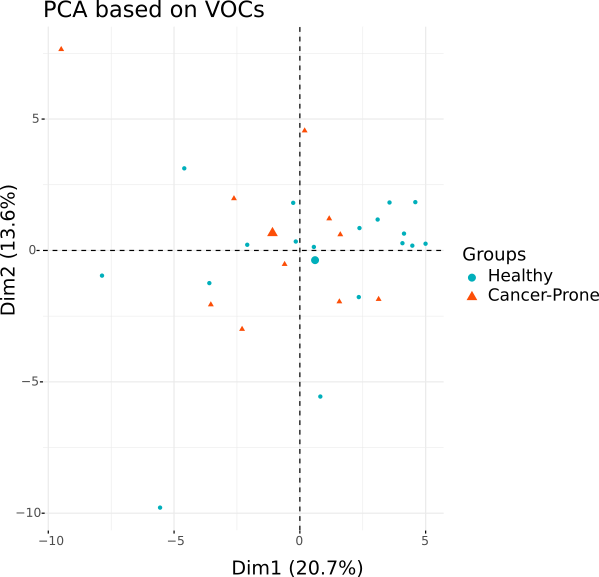 Supplementary Figure 3. Principal Component Analysis (PCA) of fecal samples based on VOC composition. The plot is based on the normalized GC-MS values (Shapiro Wilk normality test) of the 71 emitted volatiles for a total of 28 fecal samples classified in the NA group (18 subjects) and the HRA group (10 subjects). Orange triangles and blue dots represent healthy (NA) and cancer prone (HRA) individuals respectively. The big orange triangle and big blue dot represent the average healthy (NA) and cancer prone (HRA) individuals respectively.Supplementary Table 1. Statistically significant association between VOCs and subject groups. Information about the p-value, population size and the mean value for each group is shown for all the statistically significant VOCs.Supplementary Table 2. Statistically significant interactions between relative abundance of bacteria at the family level and VOCs. P-value, population size, mean relative abundance of FBFs and mean value of VOCs for each group is also shown. The mean values were calculated based on the number of subjects used for the interaction test, that is n=28 (NA=18 and HRA=10).Supplementary Table 3. Statistically significant interactions between relative abundance of bacteria at the genus level and VOCs.  P-value, population size, mean relative abundance of FBGs and mean value of VOCs for each group is also shown. The mean values were calculated based on the number of subjects used for the interaction test, that is n=28 (NA=18 and HRA=10).VOCsP-valueHRA samplesNA samplesHRA meanNA meanMethyl propionate0,046610180,73220,3475Methyl butyrate0,037010182,24731,2484Isobutyric acid0,039310180,06060,0402Butyl methyl ketone (2-Hexanone)0,005110180,05410,0136Ethyl acetone (2-Pentanone)0,045210180,16720,0956FAMILY TAXONOMY LEVELFAMILY TAXONOMY LEVELFAMILY TAXONOMY LEVELFAMILY TAXONOMY LEVELFAMILY TAXONOMY LEVELFAMILY TAXONOMY LEVELFAMILY TAXONOMY LEVELFAMILY TAXONOMY LEVELFBFsVOCP-value of interactionno.Mean FBF value in HRAMean FBF value in NAMean VOC value in HRAMean VOC value in NAAcidaminococcaceaeD-Limonene0,0333282,10782,52980,06060,0402AcidaminococcaceaeIsobutyric acid0,0226282,10782,52980,17550,1447Bacteroidaceae Isovaleraldehyde (3-Methylbutanal)0,01882813,611210,80850,02650,0649Bacteroidaceae2-Methylbutyraldehyde (2-Methylbutanal)0,03832813,611210,80850,05610,0338BacteroidaceaeAcetaldehyde0,00972813,611210,80850,14240,1516BacteroidaceaeAcetic acid0,01322813,611210,80850,42980,2981BacteroidaceaeButanone0,01592813,611210,80850,19730,2447BacteroidaceaeIsobutyraldehyde0,01442813,611210,80850,34160,2078BacteroidaceaeIsobutyric acid0,03142813,611210,80852,24731,2484BacteroidaceaeMethyl butyrate0,03642813,611210,80850,06060,0402BacteroidaceaeMethyl cyclohexanecarboxylate0,04832813,611210,80850,02650,0265BacteroidaceaePropyl butyrate0,00962813,611210,80850,08600,0845CoriobacteriaceaeAcetaldehyde0,0230283,20063,12460,02650,0649CoriobacteriaceaeDimethyl disulfide0,0324283,20063,12460,00360,0035CoriobacteriaceaeMethacrolein0,0333283,20063,12460,00540,0027CoriobacteriaceaeMethyl 4-methylvalerate0,0300283,20063,12460,58380,6092CoriobacteriaceaePropanal0,0067283,20063,12460,04620,0575EnterobacteriaceaeAcetaldehyde0,0486281,21981,71080,02650,0649EnterobacteriaceaeMethyl 4-methylvalerate0,0126281,21981,71080,00360,0035EnterobacteriaceaePropanal0,0459281,21981,71080,04620,0575ErysipelotrichaceaeAcetaldehyde0,0112284,60862,54880,02650,0649ErysipelotrichaceaeAcetate0,0370284,60862,54880,19730,2447ErysipelotrichaceaeDimethyl disulfide0,0459284,60862,54880,58380,6092ErysipelotrichaceaeIsobutyric acid0,0286284,60862,54880,06060,0402ErysipelotrichaceaeIsovalerate (Delphinic acid)0,0482284,60862,54880,14360,0892ErysipelotrichaceaeStyrene0,0143284,60862,54880,00450,0107EubacteriaceaeDiacetyl (2,3-Butanedione)0,0047281,76251,77830,12140,1014Eubacteriaceae2-Methylbutyraldehyde (2-Methylbutanal)0,0190281,76251,77830,05610,0338EubacteriaceaeAcetone0,0277281,76251,77830,00540,0027Eubacteriaceaebeta-Pinene0,0358281,76251,77830,11350,1520EubacteriaceaeEthyl acetone (2-Pentanone)0,0277281,76251,77830,42980,2981EubacteriaceaeIsobutyraldehyde0,0139281,76251,77830,34160,2078EubacteriaceaeIsovalerate (Delphinic acid)0,0244281,76251,77830,16720,0956EubacteriaceaeMethacrolein0,0120281,76251,77830,01550,0197EubacteriaceaeMethyl cyclohexanecarboxylate0,0035281,76251,77830,08600,0845LachnospiraceaeDimethyl trisulfide0,00732826,365431,99630,00360,0035LachnospiraceaeMethacrolein0,04252826,365431,99630,00540,0027LachnospiraceaeMethyl 4-methylvalerate0,02882826,365431,99630,04620,0575LachnospiraceaePropanal0,03622826,365431,99630,20250,1480LachnospiraceaePropanal0,0295282,87060,08390,00360,0035LachnospiraceaeButyl methyl ketone (2-Hexanone)0,0391282,87060,08390,05410,0136PeptostreptococcaceaeDecane0,0280281,58881,40990,00360,0035PeptostreptococcaceaeIsobutyrate0,0437281,58881,40990,01510,0125PeptostreptococcaceaeMethacrolein0,0377281,58881,40990,00540,0027PeptostreptococcaceaeMethyl cyclohexanecarboxylate0,0413281,58881,40990,06060,0402PeptostreptococcaceaePropanal0,0490281,58881,40990,00340,0045PeptostreptococcaceaeThiourea0,0215281,58881,40990,08600,0845PorphyromonadaceaeAcetaldehyde0,0497281,77771,50110,02650,0649PorphyromonadaceaeMethacrolein0,0460281,77771,50110,01620,0068PorphyromonadaceaeMethanethiol (Methyl mercaptan)0,0208281,77771,50110,00540,0027Prevotellaceae Isovaleraldehyde (3-Methylbutanal)0,0183287,05022,81160,05610,0338Prevotellaceae2-Methylbutyraldehyde (2-Methylbutanal)0,0167287,05022,81160,42980,2981PrevotellaceaeAcetic acid0,0339287,05022,81160,19730,2447PrevotellaceaeIsobutyraldehyde0,0104287,05022,81160,34160,2078RikenellaceaeAcetaldehyde0,0168281,21480,88320,02650,0649RuminococcaceaeAcetaldehyde0,04802817,995322,12310,02650,0649RuminococcaceaeIsovalerate (Delphinic acid)0,02572817,995322,12310,00360,0035RuminococcaceaeP-Cresol0,03922817,995322,12310,14360,0892RuminococcaceaePropanal0,03582817,995322,12310,45850,4180StreptococcaceaeDimethyl trisulfide0,0327283,95272,35780,01620,0068StreptococcaceaeMethanethiol (Methyl mercaptan)0,0110283,95272,35780,00360,0035StreptococcaceaePropanal0,0160283,95272,35780,20250,1480StreptococcaceaeSulcatone (6-Methyl-5-hepten-2-one)0,0347283,95272,35780,02860,0305VeillonellaceaeD-Limonene0,0342283,79151,27300,17550,1447VerrucomicrobiaceaeButyl butyrate0,0074280,91571,79550,02650,0265VerrucomicrobiaceaeMethyl cyclohexanecarboxylate0,0265280,91571,79550,18400,2770VerrucomicrobiaceaePropyl butyrate0,0363280,91571,79550,00720,0160VerrucomicrobiaceaeValeric acid (Pentanoic acid)0,0089280,91571,79550,08600,0845GENUS TAXONOMY LEVELGENUS TAXONOMY LEVELGENUS TAXONOMY LEVELGENUS TAXONOMY LEVELGENUS TAXONOMY LEVELGENUS TAXONOMY LEVELGENUS TAXONOMY LEVELGENUS TAXONOMY LEVELFBGsVOCP-value of interactionno.Mean FBG value in HRAMean FBG value in NAMean VOC value in HRAMean VOC value in NAAkkermansiaButyl butyrate0,0497280,95581,83690,57330,5769AkkermansiaButyrate (Butyric acid)0,0075280,95581,83690,02650,0265AkkermansiaMethyl cyclohexanecarboxylate0,0257280,95581,83690,18400,2770AkkermansiaPropyl butyrate0,0347280,95581,83690,00720,0160AkkermansiaValeric acid (Pentanoic acid)0,0086280,95581,83690,08600,0845AlistipesAcetaldehyde0,0160281,25080,91320,02650,0649AnaerostipesDimethyl trisulfide0,0485281,08401,48620,20250,1480BacteroidesIsovaleraldehyde (3-Methylbutanal)0,01722813,828511,17530,02650,0649Bacteroides2-Methylbutyraldehyde0,03622813,828511,17530,05610,0338BacteroidesAcetaldehyde0,00942813,828511,17530,14240,1516BacteroidesAcetic acid0,01172813,828511,17530,42980,2981BacteroidesButanone0,01592813,828511,17530,19730,2447BacteroidesIsobutyraldehyde0,01282813,828511,17530,34160,2078BacteroidesIsobutyric acid0,03342813,828511,17532,24731,2484BacteroidesMethyl butyrate0,03692813,828511,17530,06060,0402BacteroidesMethyl cyclohexanecarboxylate0,04762813,828511,17530,02650,0265BacteroidesPropyl butyrate0,01042813,828511,17530,08600,0845BlautiaPropanal0,0018287,43438,66880,00360,0035Clostridium IVAcetic acid0,0273280,62841,34700,00540,0027Clostridium IVMethacrolein0,0196280,62841,34700,19730,2447Clostridium XlVaButanal0,0012282,33971,77190,00360,0035Clostridium XlVaPropanal0,0078282,33971,77190,01750,0097Clostridium XVIIIDecane0,0490281,67541,08910,00340,0045CollinsellaAcetaldehyde0,0409282,21501,96740,02650,0649CollinsellaDimethyl disulfide0,0227282,21501,96740,00360,0035CollinsellaIsobutyric acid0,0138282,21501,96740,00540,0027CollinsellaMethacrolein0,0374282,21501,96740,58380,6092CollinsellaMethyl 4-methylvalerate0,0461282,21501,96740,06060,0402CollinsellaPropanal0,0165282,21501,96740,04620,0575CoprococcusAcetaldehyde0,0445281,69601,97820,02650,0649CoprococcusAcetic acid0,0239281,69601,97820,19730,2447CoprococcusActive valeric acid (2-Methylbutanoic acid)0,0479281,69601,97822,24731,2484CoprococcusButyrate (Butyric acid)0,0043281,69601,97820,06060,0402CoprococcusIsobutyric acid0,0199281,69601,97821,29910,7167CoprococcusIsovalerate (Delphinic acid)0,0185281,69601,97820,57330,5769CoprococcusMethyl butyrate0,0257281,69601,97820,14360,0892CoprococcusMethyl cyclohexanecarboxylate0,0224281,69601,97820,11510,0570CoprococcusMethyl valerate0,0447281,69601,97820,18400,2770CoprococcusValeric acid (Pentanoic acid)0,0255281,69601,97820,08600,0845DialisterPropyl butyrate0,0177281,71810,16710,02650,0265DoreaPropanal0,0154281,53942,42400,00360,0035Escherichia ShigellaPropanal0,0160280,41171,63840,00360,0035Eubacterium Isovaleraldehyde0,0053281,80491,81160,12140,1014EubacteriumDiacetyl (2,3-Butanedione)0,0200281,80491,81160,05610,0338Eubacterium2-Methylbutyraldehyde0,0288281,80491,81160,00540,0027EubacteriumAcetone0,0389281,80491,81160,11350,1520Eubacteriumbeta-Pinene0,0306281,80491,81160,42980,2981EubacteriumEthyl acetone (2-Pentanone)0,0158281,80491,81160,34160,2078EubacteriumIsobutyraldehyde0,0274281,80491,81160,16720,0956EubacteriumMethacrolein0,0124281,80491,81160,01550,0197EubacteriumMethyl cyclohexanecarboxylate0,0034281,80491,81160,08600,0845FaecalibacteriumAcetaldehyde0,0084286,24637,75640,02650,0649FaecalibacteriumDimethyl trisulfide0,0417286,24637,75640,00360,0035FaecalibacteriumFurfural0,0174286,24637,75640,00240,0016FaecalibacteriumP-Cresol0,0133286,24637,75640,00320,0083FaecalibacteriumPropanal0,0276286,24637,75640,20250,1480Faecalibacteriumtrans-4-methyl-2-pentene0,0256286,24637,75640,45850,4180FusicatenibacterIndole0,0055280,44901,33160,00360,0035FusicatenibacterP-Cresol0,0340280,44901,33160,45850,4180FusicatenibacterPropanal0,0497280,44901,33160,03650,0586GemmigerHeptanal0,0352282,73353,04640,01180,0120Holdemanella Isovaleraldehyde0,0202281,27300,52050,05610,0338Holdemanella2-Heptanone0,0305281,27300,52050,42980,2981Holdemanella2-Methylbutyraldehyde0,0297281,27300,52050,34160,2078HoldemanellaEthyl acetone (2-Pentanone)0,0427281,27300,52050,16720,0956HoldemanellaIsobutyraldehyde0,0220281,27300,52050,04620,0575HoldemanellaMethyl 4-methylvalerate0,0478281,27300,52050,01820,0495Lachnospiraceae incertae sedis2-Octanone0,0036284,51145,16330,00360,0035Lachnospiraceae incertae sedisButanal0,0365284,51145,16330,00540,0027Lachnospiraceae incertae sedisDimethyl disulfide0,0043284,51145,16330,01750,0097Lachnospiraceae incertae sedisHeptanal0,0325284,51145,16330,01850,0150Lachnospiraceae incertae sedisHexanal0,0064284,51145,16330,58380,6092Lachnospiraceae incertae sedisIsobutyric acid0,0079284,51145,16330,04280,0223Lachnospiraceae incertae sedisIsopropenyl methyl ketone0,0429284,51145,16330,06060,0402Lachnospiraceae incertae sedisMethacrolein0,0364284,51145,16330,01180,0120Lachnospiraceae incertae sedisPropanal0,0103284,51145,16330,00630,0040LactobacillusPropanal0,0316282,91290,08610,00360,0035LactobacillusButyl methyl ketone (2-Hexanone)0,0381282,91290,08610,05410,0136PhascolarctobacteriumDimethyl disulfide0,0288281,38432,15040,58380,6092PhascolarctobacteriumD-Limonene0,0365281,38432,15040,17550,1447Prevotella Isovaleraldehyde0,0160286,29032,50450,05610,0338Prevotella2-Methylbutyraldehyde0,0142286,29032,50450,42980,2981PrevotellaAcetic acid0,0230286,29032,50450,19730,2447PrevotellaIsobutyraldehyde0,0102286,29032,50450,34160,2078RoseburiaPropanal0,0239282,15863,90470,00360,0035RuminococcusButyl methyl ketone (2-Hexanone)0,0438285,37637,36520,05410,0136Ruminococcus2 Isovaleraldehyde0,0007282,88102,51210,00360,0035Ruminococcus2Hexanal0,0466282,88102,51210,05610,0338Ruminococcus2Isobutyraldehyde0,0188282,88102,51210,09240,0599Ruminococcus2Propanal0,0339282,88102,51210,42980,2981Ruminococcus2Propanol0,0388282,88102,51210,04280,0223StreptococcusDimethyl trisulfide0,0264283,99842,27540,01620,0068StreptococcusMethanethiol (Methyl mercaptan)0,0126283,99842,27540,00360,0035StreptococcusPropanal0,0145283,99842,27540,20250,1480StreptococcusSulcatone (6-Methyl-5-hepten-2-one)0,0395283,99842,27540,02860,0305VeillonellaPropanal0,0214281,84100,44030,00360,0035